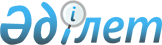 О внесении изменений в постановление акимата Каракиянского района от 5 июля 2013 года №146 "Об определении мест для размещения агитационных печатных материалов кандидатов на территории Каракиянского района"
					
			Утративший силу
			
			
		
					Постановление акимата Каракиянского района Мангистауской области от 14 июня 2016 года № 181. Зарегистрировано Департаментом юстиции Мангистауской области 20 июля 2016 года № 3081. Утратило силу постановлением акимата Каракиянского района Мангистауской области от 21 ноября 2016 года № 312      Сноска. Утратило силу постановлением акимата Каракиянского района Мангистауской области от 21.11.2016 № 312(вводится в действие по истечении десяти календарных дней после дня его первого официального опубликования).

      Примечание РЦПИ.

      В тексте документа сохранена пунктуация и орфография оригинала.

      В соответствии с Законами Республики Казахстан от 23 января 2001 года "О местном государственном управлении и самоуправлении в Республике Казахстан", от 21 января 2013 года "О внесении изменений и дополнений в некоторые законодательные акты Республики Казахстан по вопросам ономастики" акимат Каракиянского района ПОСТАНОВЛЯЕТ:

      1. Внести в постановление акимата Каракиянского района от 5 июля 2013 года № 146 "Об определении мест для размещения агитационных печатных материалов кандидатов на территории Каракиянского района" (зарегистрировано в Реестре государственной регистрации нормативных правовых актов за № 2276, опубликовано в газете "Қарақия" 25 июля 2013 года) следующие изменения:

      в приложении к указанному постановлению:

      по всему тексту постановления на государственном языке слова "село", "селосы", "селолық" заменить соответственно словами "ауыл", "ауылы", "ауылдық", текст на русском языке не изменяется.

      2. Государственному учреждению "Аппарат акима Каракиянского района" (Таубаев А.) обеспечить государственную регистрацию настоящего постановления в органах юстиции, его официальное опубликование в информационно-правовой системе "Әділет" и в средствах массовой информации.

      3. Контроль за исполнением настоящего постановления возложить на заместителя акима района Бекова К.

      4. Настоящее постановление вступает в силу со дня государственной регистрации в органах юстиции и вводится в действие по истечении десяти календарных дней после дня его первого официального опубликования.



      "СОГЛАСОВАНО"

      Председатель Каракиянской

      районной избирательной комиссии

      Атагараев Дуйсенбай Айткалиевич

      14 июня 2016 год.


					© 2012. РГП на ПХВ «Институт законодательства и правовой информации Республики Казахстан» Министерства юстиции Республики Казахстан
				
      Аким района

А. Дауылбаев
